נושא המשחקתת נושאשם המשחקאמונהחשיבות הבירורקונטקטאמונהרק בגלל הרוח (והמוח...)הדגלאמונהבירור – עד שנמצא21 שאלותאמונהבסיס חזקמגדל קשיםאחדות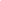 ערבותחברותא בשחקיםאחדותהאיחוד נותן משמעותטלפון מתוקןאחדותמטרה משותפת7 בוםאחדותאחדותזאזואחדותחזקים ביחד!משיכה בחבלאחדותכולם נותנים ידלחצות את הנהר / האוורסטאניהמעשים שלי משפיעים רחוקטלפון שבוראנייש לי כוחותחברותא בשחקיםאניאני מובילדפיקה מהירהאניאחרי מי אני הולךמלך התנועותאניאני משפיעמלך התנועותאנילהיות אניפסליםאניביטוי עצמימלך המעגלאניהייחודיות שליהראיאנימשפיע על אחריםהראיאנילב ופה שווים?סל המחשבותאניהשם שליקצב שמותאתגרי החייםשים לב – פרטים קטניםחוקיותאתגרי החייםיגעת ומצאת תאמיןמחבואיםאתגרי החייםמאתגר לאתגרשלושה מקלותאתגרי החייםמאמץ וערנותגזראתגרי החייםהסתגלות למצבים חדשיםפינוקיואתגרי החייםלא הכל שחור לבןכן לא שחור לבןאתגרי החייםמשמעות למעשילרחוץ את הפילאתגרי החייםקבלת החלטותפסליםאתגרי החייםהתמודדות עם שינוייםלהתייצב מחדשאתגרי החייםפרידותסיבסובאתגרי החייםפיתרון בעיותלוחותאתגרי החייםהרגלים ושינוייםמספריםאתגרי החייםדרכי שכנועמשיכה בחבלאתגרי החייםלא הולך אחרי כולםאף פעם לאאתגרי החייםיציאה מתסבוכתפלונטראתגרי החייםלא הביישן למד21 שאלותאתגרי החייםסוף מעשה במחשבה תחילהמגדל קשיםאתגרי החייםאיזונים – דרך האמצעהעברת כדוראתגרי החייםתהליכיםחבילה עוברתאתגרי החייםאופני התמודדותפיקולואתגרי החייםמרבה נכסים – מרבה דאגהסיפור הדגיםאתגרי החייםהנסיונות מקדמיםטבעתאתגרי החייםלא לחזור אחורההכדרים באיםאתגרי החייםעת להתקדםדג מלוחאתגרי החייםלעזוב את הקןחבושאתגרי החייםלהסתגל למציאות חדשהפרה עיוורתגאולהקמעא קמעאקונטקטגאולההצורך בכולםמכונת צליליםגאולהתהליך מתמשךחבילה עוברתגאולה"וזכרת את ה' אלוקיך"החפץ שליגאולהואמונתך בלילותפרה עיוורתדיבורשמועות וגלגוליםטלפון שבורדיבורכוח הדיבורטלפון מתוקןדיבורלשון הרע - לא רק בדיבורהרוצחדיבורזהירות בכל מילה7 בוםדיבורלא הכל מותרכן לא שחור לבןדיבורשמועות – לא מה שאמרת!לרחוץ את הפילדיבורדברי חכמים בנחת נשמעיםמכונת צליליםדיבוראיך לשכנע?נואמיםדיבורשפת גוףנואמיםדיבוררכילות – מידע מיותר21 שאלותדיבורלא כל מה שחושבים - אומריםסל המחשבותדיבורמוות וחיים ביד הלשוןסיפור קטועדיבוראחד בפה ואחד בלבפיקולוהקב"ה ועולמויש חוקיות בעולםחוקיותהקב"ה ועולמונסתרות דרכי הבוראמחבואיםהקב"ה ועולמותהליכים ומשמעותקונטקטהקב"ה ועולמוה' מרכז את העולםלהתייצב מחדשהקב"ה ועולמוהכל תלוי בו!פירמידת מקלותהקב"ה ועולמורמזים בדרךשימו לבהקב"ה ועולמועולמו המופלאשימו לבהקב"ה ועולמורבות מחשבות בלב אישקאיההקב"ה ועולמוחוקר כליות!סל המחשבותהקב"ה ועולמואוסף נקודות טובותההינדיקהקב"ה ועולמוחביב אדם שנברא בצלםההינדיקהקב"ה ועולמותפקידנו בהשלמת העולםסיפור קטועהקב"ה ועולמולכל דבר יש משמעותפיקולוהקב"ה ועולמוהכרת הטובקרב תרנגולותהקשבהלא נקשיב – לא נצליחטלפון שבורהקשבההקשבה לחברעד 10הקשבההקשבה לפרטיםנואמיםהקשבההקשבה אמיתיתמשחק הקומקוםהקשבההקשבה לאחריםהחפץ שליזהירות בדרכיםגילוי ערנותפינוקיוזהירות בדרכיםהיסח הדעתהעברת כדורזהירות בדרכיםהיערכות לבטיחותקצב שמותזמןחשיבות הזמן ביהדותכסאות מוזיקלייםזמןחולף בלי משמעות?גזרחברהדג מת נסחף עם הזרם..חוקיותחברהכולם בשביל אחד ואחד בשביל כולםחתול ועכברחברהמחזק / מחליש אותי?חתול ועכברחברהייחודיות בתוך הקבוצהטלפון מתוקןחברהביטוי הפרט בקבוצהמרוץ שליחיםחברההענקת עידוד ותמיכהמרוץ שליחיםחברההמתכבד בקלון חברופינוקיוחברהסטיגמותארנבת שחורהחברהתארים ותפקידים – מי אמר?ארנבת שחורהחברההחושד בכשריםרוצחחברהסימנים מוסכמיםזיכרון אנושיחברהנקודות מבט שונותלרחוץ את הפילחברהכל אחד אחראיבלון באוירחברהקבוצה סגורה?זאזוחברההתקדמות או פגיעה באחרים?פירמידת מקלותחברהלא הכל תחרותעד 10חברהריבוי דעותעד 10חברהתלויים זה בזהסיבסובחברהאני צריך אותךלוחותחברהחברים משלימיםלוחותחברהמקומי - על חשבון אחרים?מלך המעגלחברהאין מלך ללא עםמלך המעגלחברהקודים חברתייםמשחק הקומקוםחברהקבלה של מישהו חדשקאיהחברהקשר עיןרגליים – עינייםחברהתיאום ושיתוף פעולההעברת כדורחברהאני קורא אותךסל המחשבותחברההזדהות עם חברחתולתי המסכנהחברהאל תסתכל בקנקןקרוסלהחברהכל אחד הוא מיוחדקרוסלהחברהבמקום שאין אנשים...סיפור קטועחברהלכל אחד יש מטמוןטבעתחברהכל אחד מוגבלקרב תרנגולותחברהיכולת לחסוםדג מלוחחברהכוחה של קבוצהמעגל כוחחברהמחיר השייכותמעגל כוחחברהלחץ חברתיהמלך אמרחברהחשיבות של כל אחדפאזל בשינויחברהשנראה מעלת חברנופאזל בשינויחברהמסייעת במשימותההינדיקיאושאפילו חרב חדה...כסאות נופליםיאושללמוד מהנסיונותזיכרון אנושייאושבסתר כבגלויאמת – דמיוןיאושכל עוד הנר דולק אפשר לתקןשני כלבים ועצםמטרות לחייםחשיבות הצבת מטרותשלושה מקלותמטרות לחייםלשאוף גבוהשלושה מקלות, בלון באווירמטרות לחייםתפסת מרובה – לא תפסתכסאות מוזיקליםמטרות לחייםאני מכווןדפיקה מהירהמטרות לחייםלא לשכוח את הסביבה7 בוםמטרות לחייםחיפוש התפקיד שליפסליםמטרות לחייםלהתכונן למכשוליםפירמידת מקלותמטרות לחייםצאו מהמטרה!שימו לבמטרות לחייםחלומות – הכל אני יכולאף פעם לאמטרות לחייםמה קורה מסביב?העברת כדורמטרות לחייםצאו מהמטרה!צ'יקו בוםמטרות לחייםמטרה טובה?לשמור על הבלוןמטרות לחייםדבקות לאורך הדרךשני כלבים ועצםמטרות לחייםחלוקת אחריותהכדרים באיםמטרות לחייםעת להרפותדג מלוחמידותזריזותכסאות נופליםמידותסבלנות בדרךקונטקטמידותלשקר אין רגלייםרוצחמידותאחריותכן לא שחור לבןמידותחיפזון וזריזותסיבסובמידותעבודה על המידותמספריםמידותחסרון החיפזוןמספריםמידותהצורך בשיקוףהראימידותסבלנותפלונטרמידותסבלנות ורוגעמגדל קשיםמידותדרך האמצעהעברת כדורמידותחשיבות הצחוק והשמחהחתולתי המסכנהמידותאמתאמת - דמיוןמידותרכישת הרגלים טוביםקצב שמותמידותמהירות וזריזותלשמור על הבלוןמצוות ה'מצוות התלויות בזיכרוןזיכרון אנושימצוות ה'חוקי התורה מכווניםדפיקה מהירהמצוות ה'אלו ואלו דברי אלוקיםמכונת צליליםמצוות ה'אני רק מחקה?צ'יקי בוםמצוות ה'ה' הוא המלךהמלך אמרמצוות ה'לא בשמים היאמחבואיםנתינההדברים הקטניםחברותא בשחקיםנתינהרק בשביל השניתופסת עכבריםנתינהגם במאמץתופסת עכבריםנתינהלוותר על הנוחותלחצות את הנהר / האוורסטנתינהתעביר את זה הלאהצ'יקי בוםנתינהעל חשבוני?חבושנתינהאיך לסייעפאזל בשינויעבודת ה'להתחדשלהתייצב מחדשעבודת ה'לברוח מהנפילותפינוקיועבודת ה'הנשמה הטהורהחבילה עוברתעבודת ה'יצר הרע – שאור שבחיטה תופחסיפור הדגיםעבודת ה'לתקוף את היצרלשמור על הבלוןעבודת ה'עבירה גוררת עבירהכדרים באיםעבודת ה'הבחנה בין טוב לרעמעגל כוחעבודת ה'הנשמה מחפשתפרה עיוורתעבודת ה'יראת שמיםהמלך אמרעם ישראלהקב"ה עוזר לנוחתול ועכברעם ישראל"תלויים זה בזה"חברותא בשחקיםעם ישראלקצת היסטוריה ואמונה...הדגלעם ישראלגזענותארנבת שחורהעם ישראלשמירה על ערכיםבלון באווירעם ישראללא להתנתקמשיכה בחבלעם ישראלקיבוץ גלויותפלונטרעם ישראללכל יהודי יש נשמהחבילה עוברתעם ישראללא לפחדקרב תרנגולותפדיון שבוייםערבים ומחויביםתופסת עכבריםפדיון שבוייםלמה וכמההדגלפדיון שבוייםכל ישראל אחיםהחפץ שליפדיון שבוייםעד כמה?חבוששליחותאנחנו שליחים בעולםמרוץ שליחיםשליחותכשיש שורשים חזקיםכסאות נופליםשליחותבסיס טובהדגלשמירת העינייםלשמור על הטהרהרגליים - עינייםתורה שבעל פה (תושב"ע)תפקידנו להעביר הלאהמרוץ שליחיםתורה שבעל פה (תושב"ע)גידולה בדורות וכתיבת המשנהסיפור הדגיםתורה שבעל פה (תושב"ע)מדור לדורטבעתתפילהה' מבין כל שפהמשחק הקומקוםתפילהמפגש מחודשקרוסלהתשובהאפשר לתקןשני כלבים ועצםתרבותיחסנו לתרבות המערבמלך התנועותתרבותמה נכנס?זאזותרבותתוכן ועטיפהנואמיםתרבותקודים תרבותייםמספריםתרבותאת מי לחקותהראי